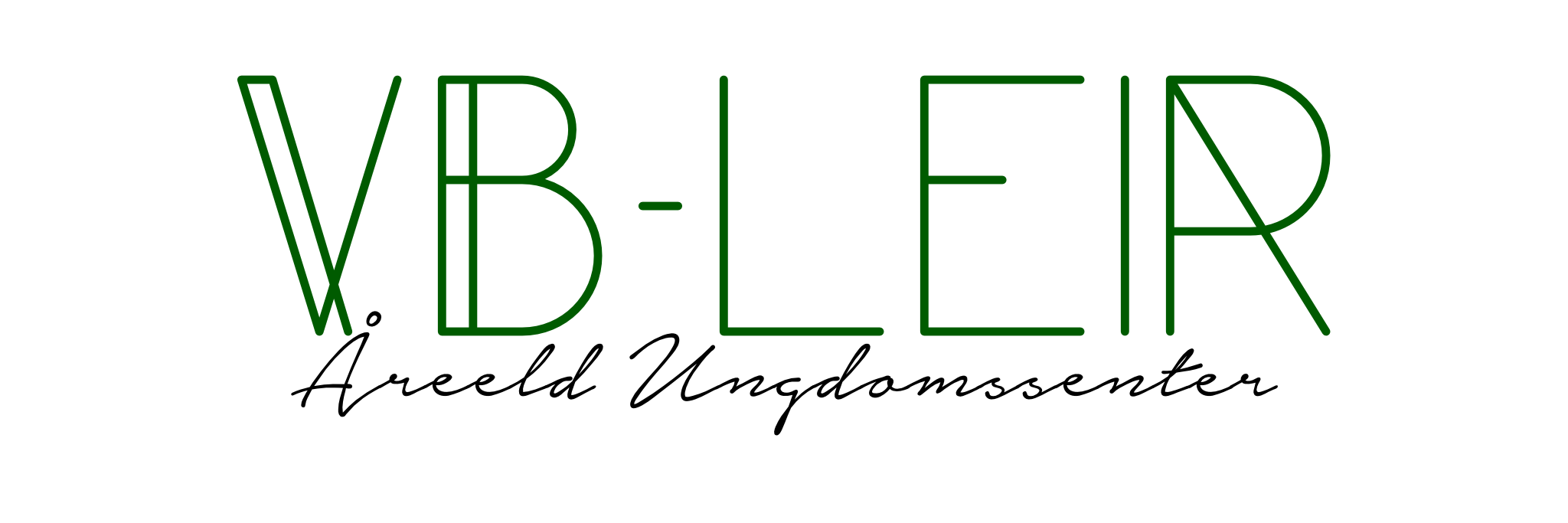 4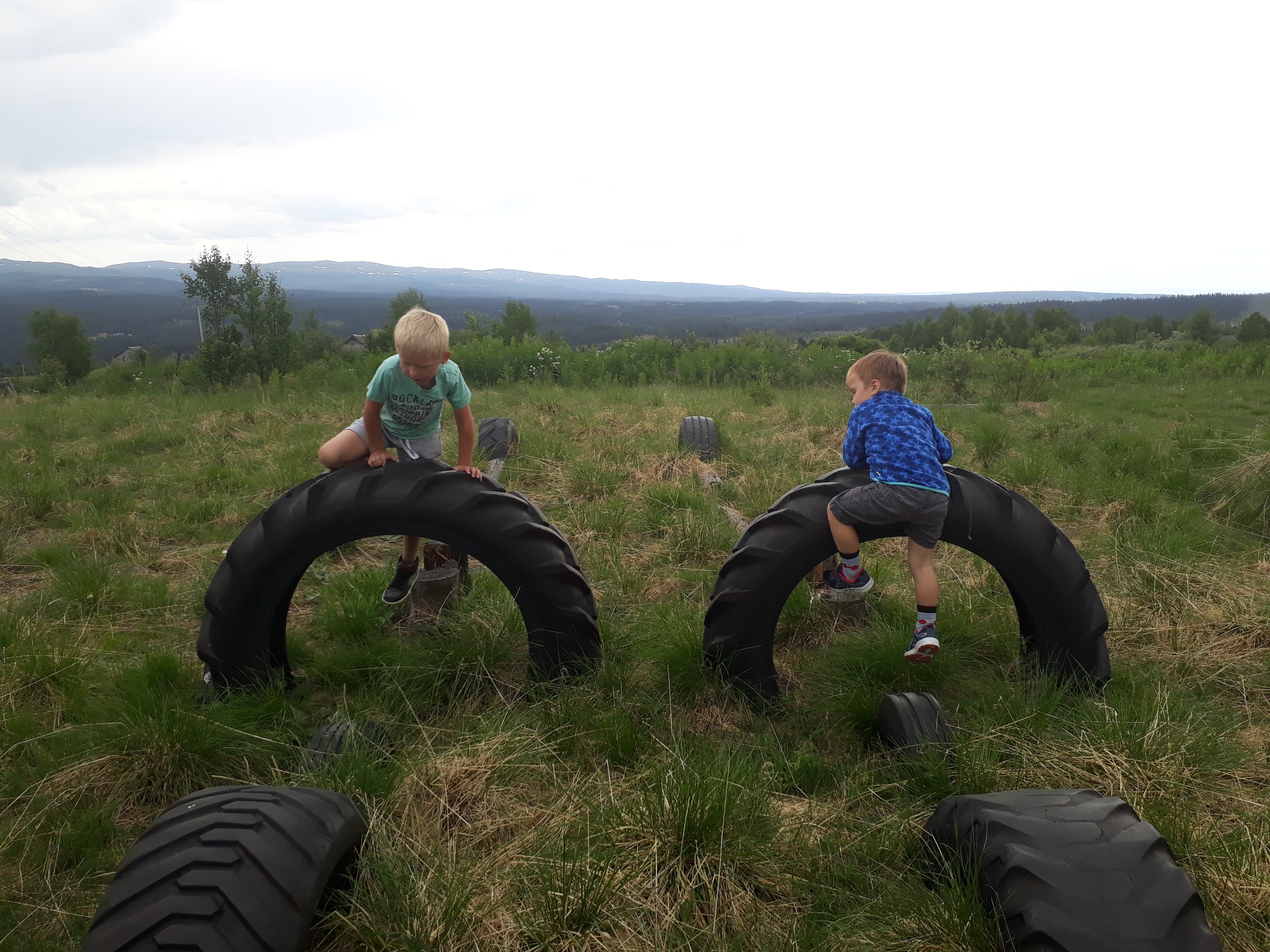 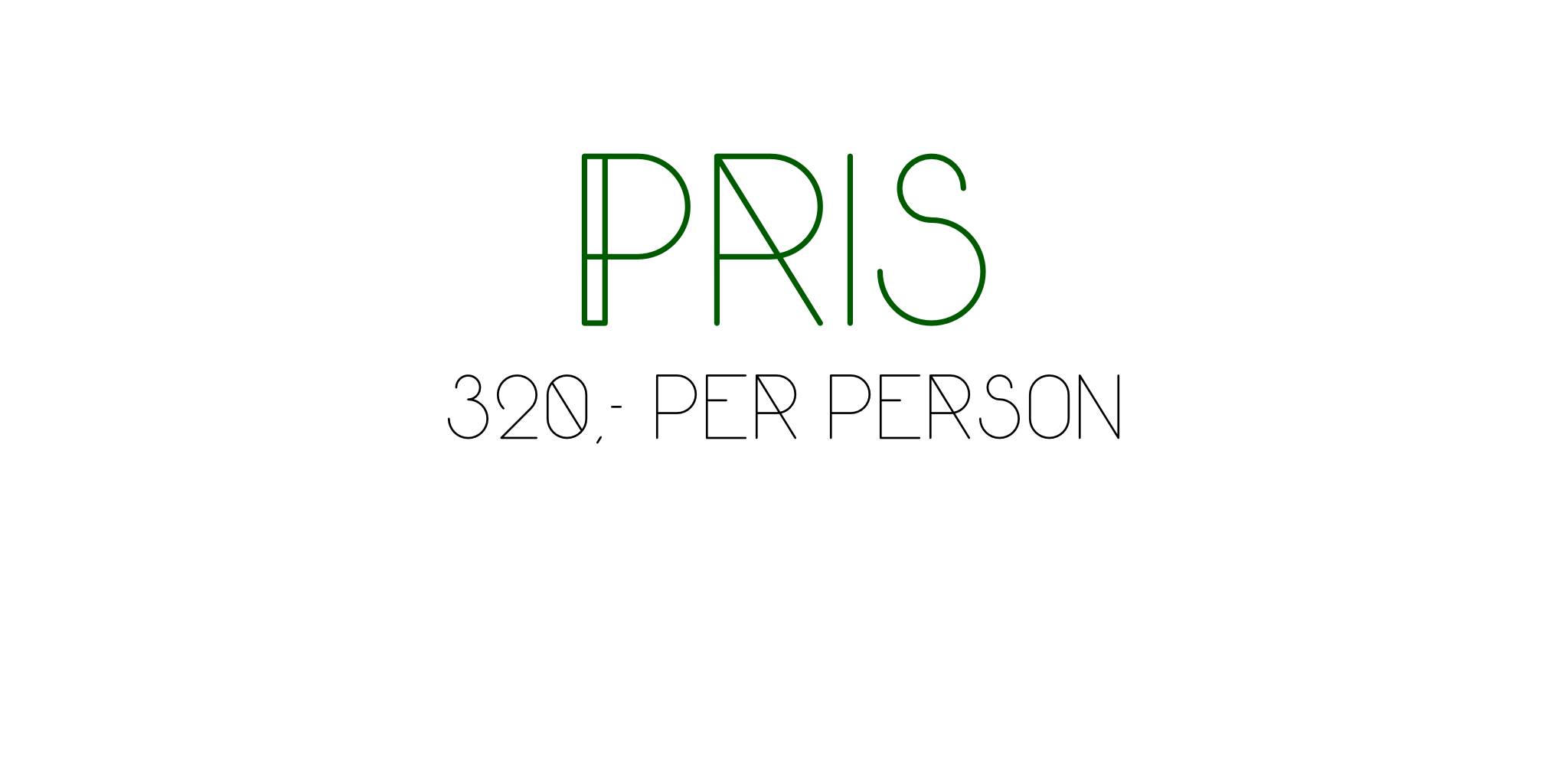 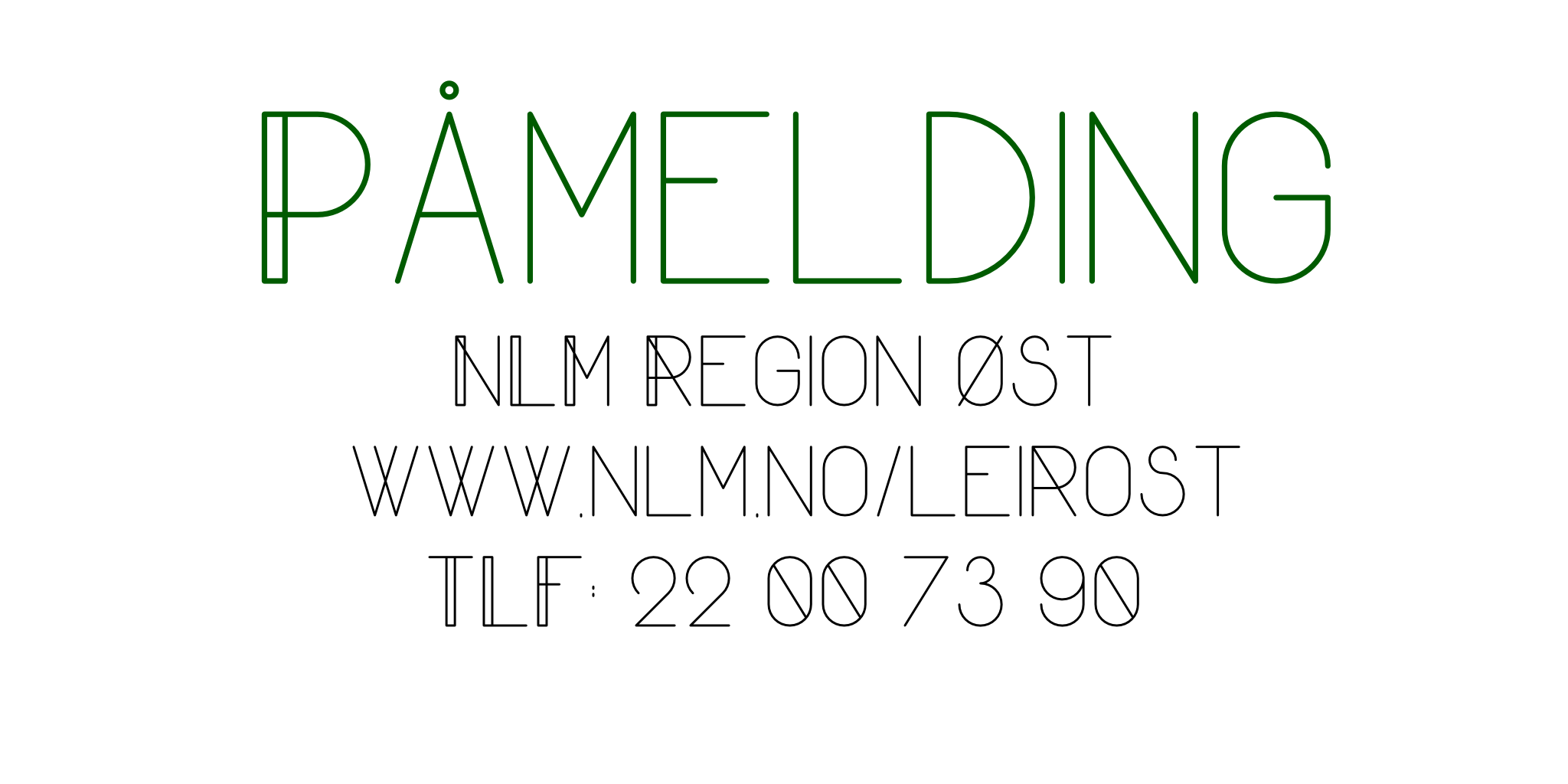 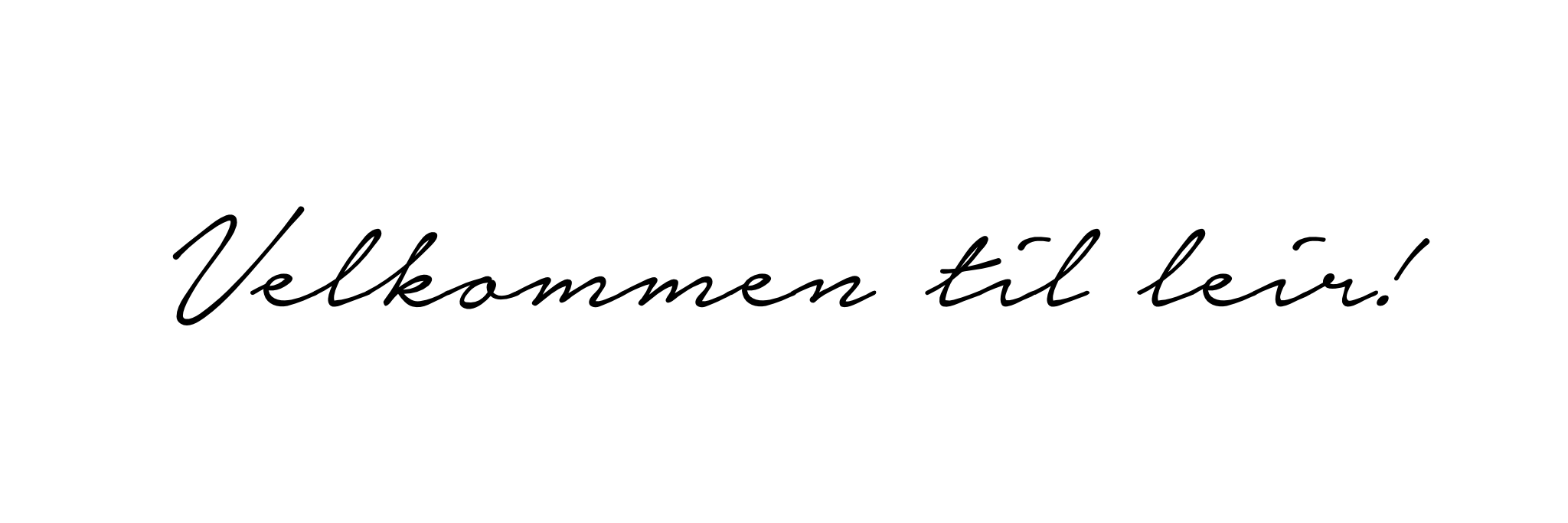 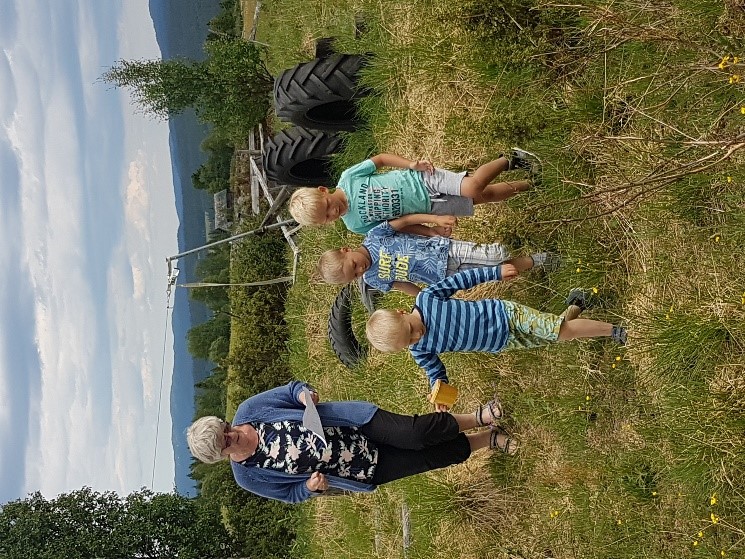 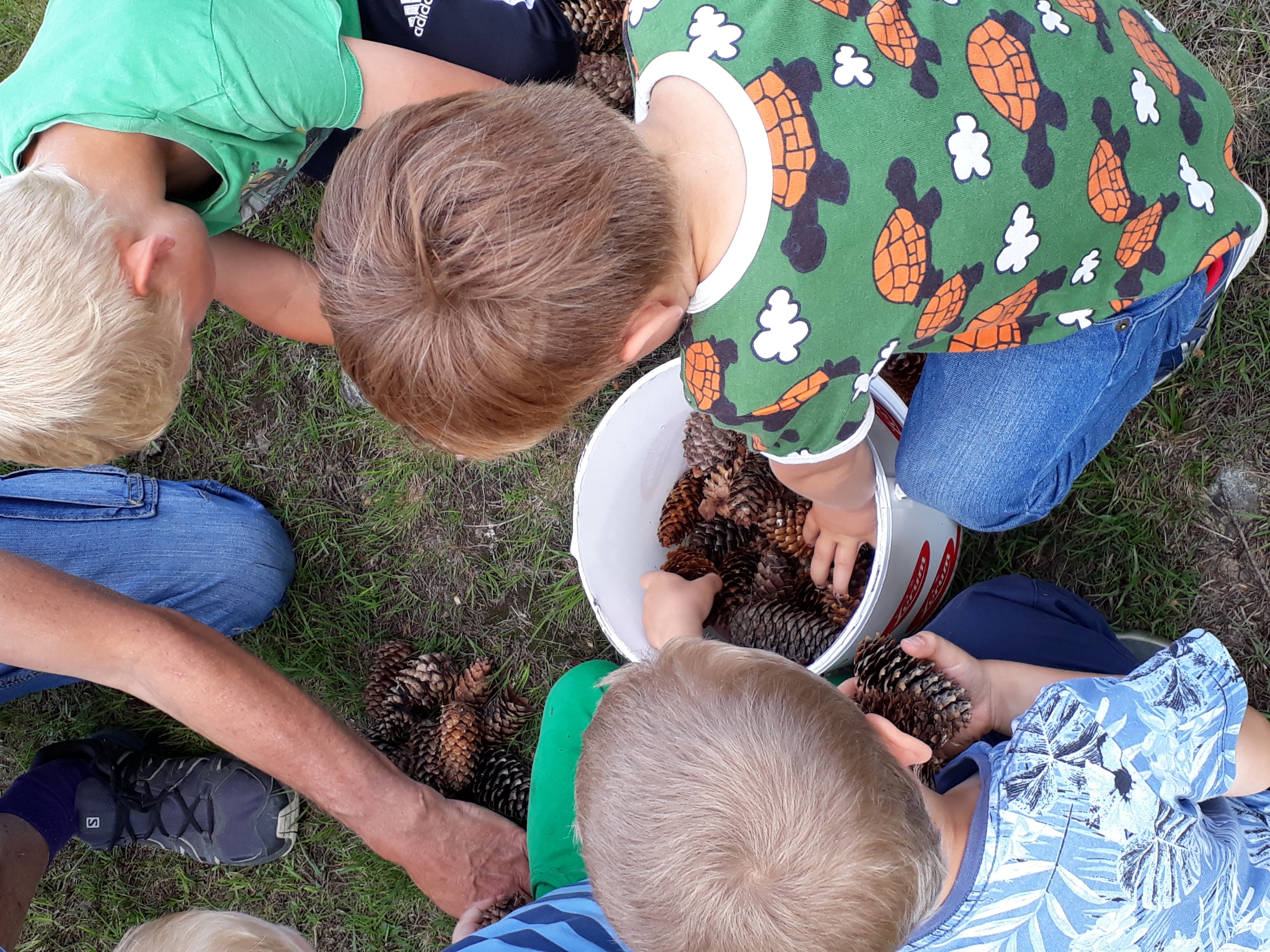 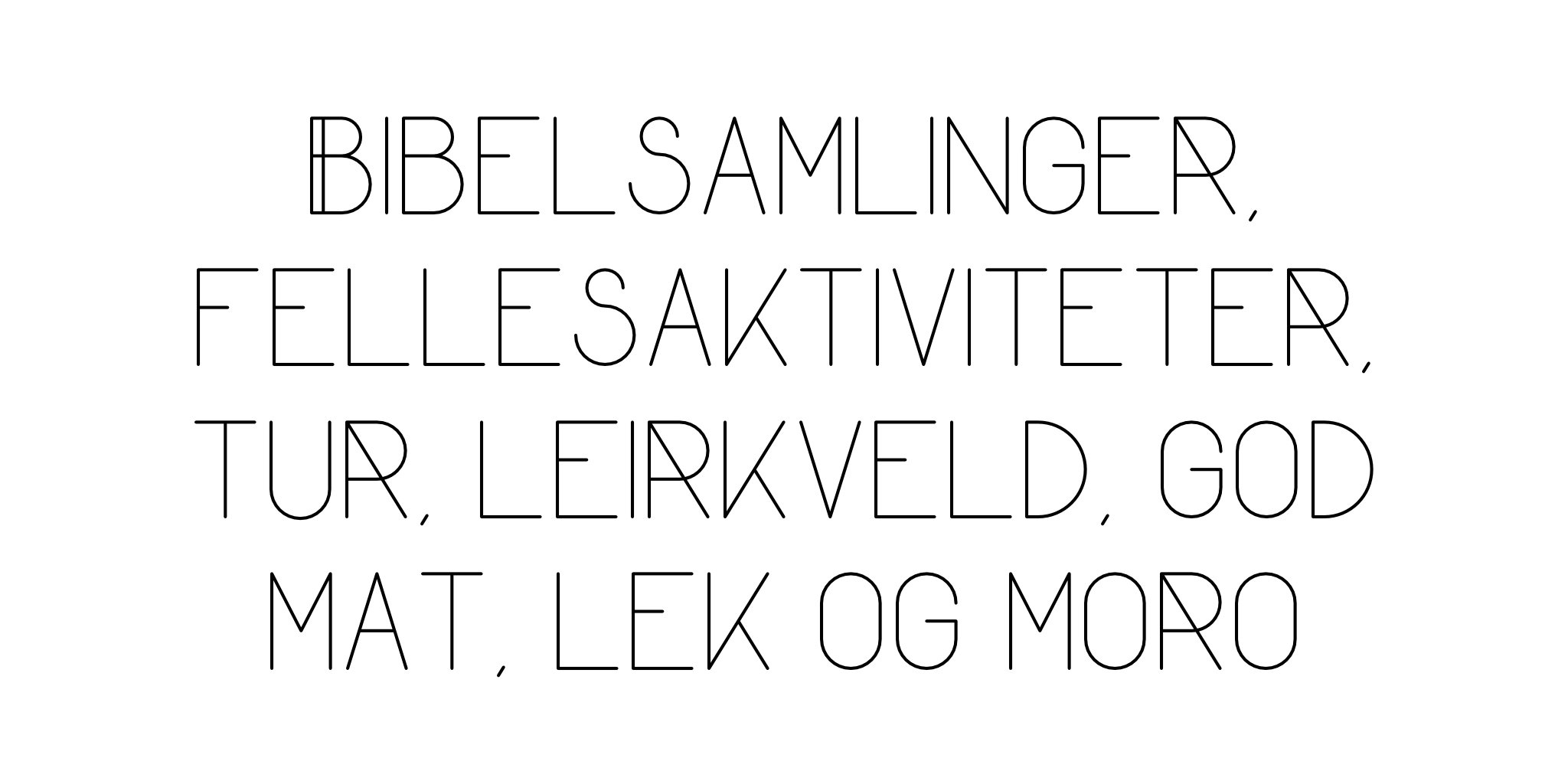 